Информация по результатамизучения мнения учащихся и учителей о качестве учебного пособия «География. Социально-экономическая география мира» для X класса учреждений общего среднего образования авторов Е.А. Антиповой, О.Н. ГузовойВ мае 2021 года Национальный институт образования с целью изучения мнений участников образовательного процесса о новом учебном пособии по географии для Х класса провёл анонимное онлайн-анкетирование.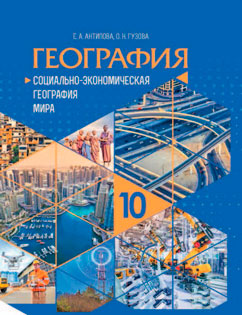 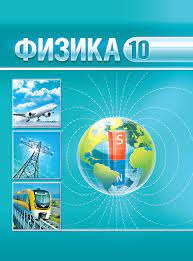 В анкетировании приняли участие 371 учитель, 2135 учащихся.Среди участников анкетирования представители учреждений образования, находящихся в городских населенных пунктах (70,2% учащихся; 52,6% учителей) и сельской местности (29,8% учащихся; 47,4% учителей). В анкетировании приняли участие учителя, имеющие различные квалификационные категории; большинство – первую и высшую (39,9% и 37,7% соответственно):Анализ результатов анкетирования позволил сделать следующие выводы.В целом учителя и учащиеся положительно оценивают новое учебное пособие. 70% учащихся ответили, что им интересно изучать учебный предмет с помощью нового учебного пособия. 55,3% учителей считают, что учащиеся не испытывают затруднений в работе с новым учебным пособием.Большинство педагогов считают, что в учебном пособии в полной мере реализованы дидактические функции: обучающая – 71,2%, воспитательная – 58%, развивающая – 73% и мотивационная функция – 53% педагогов.76,3% опрошенных учителей считает оптимальным сочетание вербальной (словесно-знаковой) и визуальной (схемы, таблицы, графики, диаграммы) форм предъявления учебного материала в учебном пособии. 89,2% учащихся считают, что иллюстративный материал, включенный в учебное пособие, помогает лучше усваивать учебный материал по учебному предмету (ответы «да», «скорее да, чем нет»).Учителя достаточно высоко оценили реализацию принципа доступности в новом учебном пособии по географии. Так, 82,7% педагогов ответили, что учебные тексты изложены доступно для учащихся; 82,7% опрошенных считают, что содержание учебного материала соответствует возрастным познавательным возможностям учащихся; 81,9% участников опроса полагают, что содержание учебного материала соответствует уровню предшествующей образовательной подготовки учащихся (ответы «да, в полной мере», «скорее да, чем нет»).По мнению учителей, учебное пособие позволяет учить учащихся интегрировать информацию, полученную из разных источников (93,5%), применять усвоенные знания и умения для решения учебных и практических задач (88,4%), интегрировать и применять знания из различных учебных предметов (88,2%), работать с учебным текстом (ответы «да, в полной мере», «скорее да, чем нет»).61,8% педагогов считают, что вопросы и задания в учебном пособии соответствуют познавательным возможностям учащихся, уровню предшествующей образовательной подготовки учащихся (48,5%), пяти уровням усвоения учебного материала (59%).Вместе с тем, учащиеся отмечают, что им не всегда понятны в новом учебном пособии тексты параграфов (32,2%), определения понятий (40,1%), таблицы, схемы, диаграммы (22,4%), шрифтовые и цветовые выделения в тексте (19,3%), маркеры с вопросами и заданиями в тексте (30,5%).На вопрос «Участвовали ли Вы в работе над мини-проектами по темам, предложенным в учебном пособии «География. Социально-экономическая география мира. 10 класс»?» 29,6% учащихся ответили «да, я участвовал в работе над мини-проектом в группе», 17,7% учащихся подготовили мини-проект индивидуально, 29,6% опрашиваемых неинтересны мини-проекты по учебному предмету «География», 23,7% учащихся не предлагали выполнять задания по мини-проектам.Учителя достаточно высоко оценили электронное приложение для повышенного уровня изучения учебного предмета (profil.adu.by). Было отмечено, что материалы приложения обеспечивают реализацию познавательных возможностей учащихся (73,4%), соответствуют пяти уровням усвоения учебного материала (65,2%), дают возможность проработать материал при подготовке к олимпиаде, научно-исследовательской и проектной деятельности (61,5%), обеспечивают возможность организовать самостоятельную работу учащихся (в группах и индивидуально) (66,8%) ( на предложенные вопросы отвечали те педагоги, кто использовал данный материал в работе с учащимися).Распределение ответов учащихся, изучающих географию на повышенном уровне, на вопрос «Интересно ли Вам изучать учебный предмет на повышенном уровне, используя электронное приложение, размещенное на profil.adu.by?» следующее: 57,5% учащихся интересны разнообразные задания по каждой теме, выполнение которых позволяет лучше усвоить учебный материал,13,3% учащихся использует электронное приложение к подготовке к олимпиаде по географии, для 36,9% учащихся задания на повышенном уровне слишком сложные; а для 8,5% – задания на повышенном уровне слишком простыеАнализ ответов учителей на вопрос «Какие изменения, на ваш взгляд, необходимо внести в учебное пособие?» позволил выделить наиболее часто встречающиеся предложения и мнения:все устраивает / полностью удовлетворяет / не нуждается в улучшении / ничего не надо менять / хорошее пособие/ сложный материал изложен доступным для учащихся языком / учебное пособие устраивает учащихся и учителя / (45,5%); упростить / напечатать более доступным языком / материал текстов сделать более доступным для всех учащихся / уменьшить и упростить учебный материал / материал подан в большом объеме / облегчить язык текста / (36,6%);увеличить количество разноуровневых заданий / больше схем и таблиц / больше графической информации / добавить иллюстрации / больше картографического материала, интересных фактов и примеров из мировой экономики / больше практических заданий разного уровня (15,3%).Результаты анкетирования рассмотрены на заседании Научно-методического совета Национального института образования, секции географии и картографии Научно-методического совета при Министерстве образования Республики Беларусь, обсуждены с авторским коллективом и будут учтены при переиздании учебного пособия. 